The Annual Quality Assurance Report (AQAR) of the IQACPart – A1. Details of the Institution1.1 Name of the Institution1.2 Address Line 1 	Address Line 2	City /Town	State	Pin Code	Institution e-mail address	Contact Nos.	Name of the Head of the Institution 	Tel No. with STD Code	MobileName of the IQAC Co-ordinatorMobile IQAC e-mail address1.3 NAAC Track ID (For ex. MHCOGN 18879)1.4 NAAC Executive Committee No. &Date :	(For Example EC/32/A&A/143 dated 3-5-2004. 	This EC no. is available in the right corner-bottom 	of your institution’s Accreditation Certificate)1.5 Website address:	Web-link of the AQAR :	For ex.http://www.ladykeanecollege.edu.in/AQAR2013-14.doc1.6 Accreditation Details 1.7 Date of Establishment of  IQAC :                       DD/MM/YYYY1.8 AQAR for the year (for example 2010-11)1.9 Details of the previous year’s AQAR submitted to NAAC after the latest Assessment and Accreditation by NAAC (for example AQAR 2010-11 submitted to NAAC on 12-10-2011)i. AQAR 2011- 2012 submitted to NAAC on 17.05.2012ii. AQAR 2012-2013 submitted to NAAC on 05.08.2013iii AQAR 2012-2013 (In The Revised Format) 07.01.2015iv. AQAR 2013-2014 on 07.01.2015v. AQAR 2014-2015 on 23.05.2016vi. AQAR 2015-2016 on 30.12.2016vii. AQAR 2016 -17 on   20.10.20171.10 	Institution Status 	University 		State 		Central 	Deemed 	Private	Affiliated College 		Yes		No.	Constituent College 		Yes		No.	Autonomous College of UGC 	Yes		No.	Regulatory Agency approved Institution 	Yes		No.	(eg. AICTE, BCI, MCI, PCI, NCI)	Type of Institution 	Co-education 		Men		Women  					Urban			Rural 		Tribal	Financial Status 		Grant-in-aid		UGC 2(f)	UGC 12B1.11 Type of Faculty/Programme			Arts		Science	Commerce 		Law		PEI(Phys Edu)		   TEI (Edu) 	               Engineering          Health Science	              Management 	Others (Specify)1.12 	Name of the Affiliating University (for the colleges)1.13 Special status conferred by Central/State Government – UGC/CSIR/DST/DBT/ICMR etc.	Autonomy by State/Central Govt./ University	University with Potential for Excellence			UGC-CPE 	DST Star Scheme   						UGC-CE	UGC-Special Assistance Programme				DST-FIST	UGC-Innovative PG programme				Any other (Specify)	UGC-COP Programme2. IQAC Composition and Activities 2.1 No. of Teachers 2.2 No. of Administrative/Technical Staff2.3 No. of Students2.4 No. of Management representatives 2.5 No. of Alumni2.6 No. of any other stakeholder and 	Community representatives2.7 No. of Employers/Industrialists 2.8 No. of other External Experts2.9 Total No. of members2.10	No. of IQAC meetings held2.11 No. of meetings with various stakeholders No.	      Student            Faculty	                Non-Teaching Staff 		   	   Alumni                         Parents2.12 Has IQAC received any funding from UGC during the year?  Yes 		No.	If yes, mention the amount2.13 Seminars and Conferences (only quality related)	(i) No. of Seminars/Conferences/Workshop/Symposia organized by the IQAC 	Total Nos.	 International 		National	  State		University Level	(ii) Themes 	2.14 Significant Activities and contributions made by IQAC2.15 The Plan of Action by IQAC/Outcome 	The Plan of action chalked out by the IQAC in the beginning of the year towards quality enhancement and the outcome achieved by the end of the year		*Attach the Academic Calendar of the year as Annexure 2.16 	Whether the AQAR was placed in statutory body 	Yes		No	Management		Syndicate 		Any other body	Provide the details of the action taken		Part - BCriterion – ICurricular Aspects 1.1 Details about Academic Programmes1.2 (i) Flexibility of the curriculum: CBCS/Core/Elective option/Open options(ii) Pattern of Programmes:1.3 Feedback from Stakeholders* 	Alumni 	Parents 	Employers            Students		(On all aspects)		Mode of feedback:	Online                  Manual             Co-operating schools (for PEI) *Please provide an analysis of the feedback in the Annexure 1.4 Whether there is any revision/update of regulation of syllabi, if yes, mention their salient aspects.1.5 Any new Department / Centre introduced during the year. If yes, give details.Criterion – IITeaching, Learning and Evaluation2.1 Total No of  	Permanent faculty  No. of permanent faculty with Ph.D. No of Faculty PositionsRecruited (R) and Vacant (V) During the yearNo. of Guest and Visiting faculty and Temporary facultyFaculty participation in conference and symposia:Innovative processes adopted by the institution in Teaching and learning:2.7 Total No. of actual teaching days 	during this academic yearExamination / Evaluation Reforms initiated by the Institution (for example : Open Book Examination, Bar Coding, Double Valuation, Photocopy,  Online Multiple Choice Questions)On-screen valuation has been introduced.No. of faculty members involved in curriculumRestructuring/revision/syllabus developmentAs member of Board of Study/Faculty/CurriculumDevelopment workshopAverage percentage of attendance of studentCourse/ Programme wise Distribution of pass percentage:2.12 How does IQAC Contribute/Monitor/Evaluate the Teaching & Learning processes: The college organizes the staff council meeting where in academic calendar is prepared and students are made aware of it.The Coordinator of IQAC and the Principal supervise the periods engaged by the teachers as per the teaching plan and the time table. The teachers are advised to prepare a teaching plan and give notes to the weak students. Feedback is taken from the stakeholders such as Heads of Departments, students, parents and alumni.  On the basis of feedback analysis, suggestions are given to the particular teachers to increase the efficiency and to improve the teaching learning methods.Teachers are also advised to encourage students to ask questions or difficulties. Their questions are given satisfactory answers /solutions by teachers.A programme named “You, Me and Yeshwant” is organized to buildup rapport between senior and newly admitted students. Personal difficulties of students are sorted out through teacher-student interactions.The better off students are also asked to help the weaker students and develop a rapport with them. Mentoring of students is done by having 15-20 students under each teacher, so as to solve their academic difficulties and personal issues. Remedial classes are arranged for weaker students and reference books for further readings are suggested to advanced learners. The faculty evaluates the student’s answer books and provides suggestions for improvement.The IQAC is planning to go for Academic and Administrative Audit in future.2.13 Initiatives undertaken towards faculty developmentDetails of Administrative and Technical staffCriterion – IIIResearch, Consultancy and Extension 3.1 Initiatives of the IQAC in Sensitizing/Promoting Research Climate in the institutionDetails regarding major projectsDetails regarding minor ProjectsDetails on research publications Details on Impact factor of publications :	Range              	               Average                  h-index                    Nos. in SCOPUSResearch funds sanctioned and received from various funding agencies, industry and other Organizations3.7 No. of books published 	i) With ISBN No.		Chapters in Edited Books				ii) Without ISBN No.3.8 No. of University Department receiving funds from 			UGC-SAP 		CAS		DST-FIST			 DPE 			DBT Scheme/fund3.9 For colleges		Autonomy 		CPE		DBT Star Scheme 				INSPIRE			CE		Any Other (Specify)3.10 Revenue generated through consultancy-3.11 No. of Conferences 		Organized by the Institution3.12 No. of faculty served as experts, chairpersons or resource persons.o. of collaborations 	International 		National		Any otherNo. of linkages created during this year3.15 Total budget for research for current year in lakhs :From funding agency 			From Management of University/CollegeTotalNo. of patents received this yearNo. of research awards/recognitions received by faculty research fellows of the institute in the year.No. of faculty from the institution who are Ph.D. Guides  Students registered under themNo. of Ph.D. awarded by faculty from the Institution No. of Research Scholars receiving the Fellowships (Newly enrolled + existing ones)JRF 	     SRF 	Project 	Fellows 	Any otherNo. of Students Participated in NSS events :						University level 		State level						National level			International levelNo. of Students Participated in NCC events :						University level 		State level						National level			International levelNo. of Awards won in NSS:						University level 		State level						National level			International levelNo. of Awards won in NCC  :						University level 		State level						National level			International levelNo. of Extension activities organized :					University forum 		College forum					NCC 				NSS			 Any other Major Activities during the year in the sphere of extension activities and Institutional Social responsibilityCriterion – IV4. Criterion -IV4.1 Details of increase in infrastructure facilities:4.2 Computerization of administration and library4.3 Library services:4.4 Technology up gradation (overall)4.5 Computer, Internet access, training to teachers and students and any other programme for 	technology up gradation (Networking, e-Governance etc.)4.6 Amount spent on maintenance in lakhs :i) ICT                                                                      ii) Campus Infrastructure and facilitiesiii) Equipmentsiv) OtherTotal :Criterion –V Student Support and progression5.1 Contribution of IQAC in enhancing awareness about student Support Services.5.2 Efforts made by the institution for tracking the progression5.3 (a) Total Number of students 			(b) No. of Students outside the state		(c) No. of international students	Demand Ratio	1:1.2					Dropout  % : 005.4 Details of Student Support mechanism for coaching for competitive examination (If any)   No. of student beneficiaries.5.5 No. of students qualified in these examinations	NET				SET/SLET		GATE 		CAT	IAS/IPS etc		State PSC		UPSC		Others5.6 Details of student counseling and career guidance No. of Students benefitted 5.7 Details of campus placement5.8 Details of gender sensitization programmes5.9 Students Activities 5.9.1 	No. of Students participated in Sports, Games and other events	State/University level		National level			International levelNo. of students participated in cultural events 	State/University level		National level			International level5.9.2 No. of medals / awards won by students in Sports, Games and other eventsSports :	State/University level		National level			International levelCultural :	State/University level		National level			International level5.10 Scholarships and Financial Support5.11 Student organized / initiativesFairs :  State/University level		National level		 International levelExhibition : State/University level		National level		 International level5.12 No. of social initiatives undertaken by the students5.13 Major grievances of students (if any) redressed:  Nil Criterion – VI 6. Governance, Leadership and Management 6.1 State the Vision and Mission of the institution6.2 Does the Institution has a Management Information System6.3 Quality improvement strategies adopted by the institution for each of the following 6.3.1 Curriculum Development 6.3.2 Teaching and Learning 6.3.3 Examination and Evaluation 	6.3.3 Examination and Evaluation 6.3.4 Research and Development 6.3.5 Library, ICT and physical infrastructure / instrumentation6.3.6 Human Resource Management 6.3.7 Faculty and Staff recruitment 6.3.8 Industry Interaction / Collaboration6.3.9   Admission of students  6.4 Welfare schemes of 6.5 Whether corpus fund generated     6.6 Whether annual financial audit has been done   Yes	    No  	6.7 Whether Academic and Administrative Audit (AAA) have been done?6.8 Does the University / Autonomous College declare results within 30 days?	For UG Programmes	Yes 	No	For PG Programmes	Yes 	No6.9 What efforts are made by the University/Autonomous College for Examination Reforms?6.10 What efforts are made by the University to promote autonomy in the affiliated/ constituent Colleges?6.11 Activities and support from the Alumni Association6.12 Activities and support from the Parent – Teacher Association6.13 Development programs for support staff6.14 Initiatives taken by the institutions to make the campus eco-friendlyCriterion – VII7. Innovations and Best Practices7.1 Innovations introduced during this academic year which have created a positive impact on 	the functioning of the institution. Give details.7.2 Provide the Action Taken Report (ATR) based on the plan of action decided upon at the 	beginning of the year.7.3 Give two Best Practices of the institution (Please see the format in the NAAC Self-Study Manuals) *Provide the details in annexure (annexure need to be numbered as i, ii, iii)7.4 Contribution to environmental awareness / protection7.5 Whether environmental audit was conducted?   	Yes 		No7.6 Any other relevant information the institution wishes to add (for examples SWOT Analysis)8. Plans of Institution for next year7.6 Any other relevant information the institution wishes to add (for examples SWOT Analysis)8 Plans of Institution for next year.	Name  :   Dr. Vilas B. Dhone				    Name  :   Dr. Vilas B. Dhone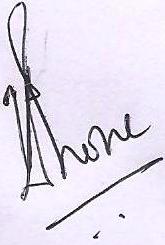 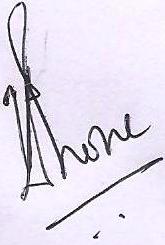    ______________________ 	                               _________________________Signature of the Coordinator, IQAC 			Signature of the Coordinator, IQACSr.No.CycleGradeCGPAYear of AccreditationValidity Period1.1st CycleB++--2004-2.2nd CycleB2.692011up to 07.01.20163.3rd CycleB++2.802017Up to 29.10.20224.4th CyclePlan of ActionAchievements1) To organize workshop for students.2) Sending proposal of seminar/ conference from English, History, Economics and Home-science department.3) Feedback from all stakeholders.4) Quality improvement programme for students.5) Introduction of Add-on Courses to enrich curriculum.  08 of workshop for student were organized.The proposals for the seminars/conferences submitted, but the college has not received any approval from any funding agency till date.Feedback from all stakeholders viz. students, parents, teaching and non-teaching staff and alumni have been taken and analyzed. Online feedback was taken from the library visiting students.4    On the basis of feedback Bridge course in English was started.Remedial classes for weaker sections were continued. 5   Add on Courses such as Tourism, Basic Computer Applications and making of Soft toys have been conducted.Level of the ProgrammeNumber of existing ProgrammeNumber of Programmes added during the yearNumber of self-financing programmesNumber of value added/Career Oriented programmePhD           0404PG140130UG04000PG DiplomaDiplomaCertificate00OthersTotal2201700Interdisciplinary 0101Innovative0202PatternNumber of ProgrammeSemester28Trimester--Annual--TotalAsst. ProfessorsAssociate Professor ProfessorsOthers34161701--Asst. Prof.Asst. Prof.Associate ProfessorAssociate ProfessorProfessorsProfessorsOthersOthersTotalTotalRVRVRVRVRV014000000014No. of FacultyInternational levelNational levelState levelAttended021901Presented Papers070600Resource Persons000000060905Title of theProgrammeTotal no of students appearedDivisionDivisionDivisionDivisionDivisionDistinction %I %II %III %Pass %B.A. Sem I6120.167.038.010.6515.84B.A. Sem II3870.2312.4011.630.2324.55B.A. Sem III2470.8118.2211.601.2131.98B.A. Sem IV2140.4720.5627.101.8750.00B.A. III Year178003.3712.3525.2841.01B.Sc. Sem I (H.Sci.)80002.507.500010.00B.Sc. Sem II (H.Sci.)560014.298.930023.21B.Sc. Sem III (H.Sci.)140014.2985.7100100B.Sc. Sem IV (H.Sci.)150066.676.670073.33B.Sc. III Year (H.Sci.)16006.2537.500043.75M.A. (Eco.)Sem.I47000036.178.5144.38M.A. (Eco.)Sem.II36002.7841.678.3352.78M.A. (Eco.)Sem.III21009.5276.190085.71M.A. (Eco.)Sem.IV200015.0075.005.0095.00M.A. (Eng.)Sem.I2500004.00004.00M.A. (Eng.)Sem.II2100004.76004.76M.A. (Eng.)Sem.III070014.2928.570042.86M.A. (Eng.)Sem.IV060016.67000016.67M.A.(H-Eco.)Sem.I020000000000M.A.(H-Eco.)Sem.II010000100.0000100.00M.A.(H-Eco.)Sem.III0300100.000000100.00M.A.(H-Eco.)Sem.IV0333.3366.670000100.00M.A.(His.)Sem.I342.9417.6426.475.8852.94M.A.(His.)Sem.II300026.6746.676.6780.00M.A.(His.)Sem.III205.0020.0060.000085.00M.A.(His.)Sem.IV190052.6342.110094.74M.A.(Mar.)Sem.I210019.0538.104.7661.90M.A.(Mar.)Sem.II170052.9441.180094.12M.A.(Mar.)Sem.III200080.0010.000090.00M.A.(Mar.)Sem.IV200075.0025.0000100.00M.A.(Pol. Sci.)Sem.I39007.6958.970066.67M.A.(Pol. Sci.)Sem.II32009.3875.000084.38M.A.(Pol. Sci.)Sem.III320040.6340.630081.25M.A.(Pol. Sci.)Sem.IV310035.4848.390083.87M.A.(Soc.)Sem.I380023.6847.375.2076.32M.A.(Soc.)Sem.II300046.6750.000096.67M.A.(Soc.)Sem.III240041.6745.830087.50M.A.(Soc.)Sem.IV250056.0024.000080.00M.Sc. (Text.)Sem.I185.5644.4416.670066.67M.Sc. (Text.)Sem.II185.5661.1122.220088.89M.Sc. (Text.)Sem.III040075.00000075.00M.Sc. (Text.)Sem.IV0300100.000000100.00L.L.B.(3 yr.)Sem. I95005.267.370012.63L.L.B.(3 yr.)Sem. II870018.3913.790032.18L.L.B.(3 yr.)Sem. III190021.0510.520031.57L.L.B.(3 yr.)Sem. IV190021.0515.790036.84L.L.B.(3 yr.)Sem. V240033.3320.830054.16L.L.B.(3 yr.)Sem. VI175.8835.2923.530064.71L.L.B.(5 yr.)Sem. I290013.7910.340024.13L.L.B.(5 yr.)Sem. II210014.299.520023.81L.L.B.(5 yr.)Sem. III040050.00000050.00L.L.B.(5 yr.)Sem. IV050040.00000040.00L.L.B.(5 yr.)Sem. V100050.0030.000080.00L.L.B.(5 yr.)Sem. VI100040.0020.000060.00L.L.B.(5 yr.)Sem. VII060033.3316.670050.00L.L.B.(5 yr.)Sem. VIII060033.33000033.33L.L.B.(5 yr.)Sem. IX110054.55000054.55L.L.B.(5 yr.)Sem. X110045.45000045.45L.L.M. Sem. I (A)------L.L.M. Sem. I (B)060016.6716.670033.33L.L.M. Sem. I (C)010000000000L.L.M. Sem. I (D)050020.002.000040.00L.L.M. Sem. I (E)------L.L.M. Sem. I (F)100100.000000100.00L.L.M. Sem. II (A)------L.L.M. Sem. II (B)050040.0020.000060.00L.L.M. Sem. II(C)10000000000L.L.M. Sem. II (D)060016.6716.670033.33L.L.M. Sem. II (E)------L.L.M. Sem. II (F)010000100.0000100.00L.L.M. Sem. III (A)------L.L.M. Sem. III (B)040025.0025.000050.00L.L.M. Sem. III (C)010000000000L.L.M. Sem. III (D)------L.L.M. Sem. III (E)------L.L.M. Sem. III (F)010000100.0000100.00L.L.M. Sem. IV (A)------L.L.M. Sem. IV (B)040025.0025.000050.00L.L.M. Sem. IV (C)------L.L.M. Sem. IV (D)------L.L.M. Sem. IV (E)------L.L.M. Sem. IV (F)0100100.000000100.00Faculty/Staff Development ProgrammesNumber of Faculty benefittedRefresher Courses00UGC- Faculty Improvement Programme00HRD Programmes02Orientation Programmes03Faculty exchange Programmes00Staff training conducted by the university03Staff training conducted by other institutions00Summer / Winter Schools, Workshops, etc.05Others : Course work00CategoryNumber of Permanent EmployeesNumber of Vacant PositionsNumber of Permanent positions filled during the YearNumber of Positions filled temporarilyAdministrative Staff1014NIL-Technical Staff0000--CompletedOngoingSanctionedSubmittedNumber----Outlay in Rs. Lakhs----CompletedOngoingSanctionedSubmittedNumber----Outlay in Rs. Lakhs----InternationalNationalOthersPeer Review Journals 1602-Non-Peer Review Journals-01-e- Journals---Conference proceeding -01-Nature of the projectDuration YearName of the funding AgencyTotal grant SanctionedReceivedMajor Projects--------Minor Projects--------Interdisciplinary Projects--------Industry sponsored --------Projects sponsored by the University/College --------Students research projects (Other than compulsory by the University)--------Any other (Specify)--------Total--------LevelInternational National StateUniversityCollegeNumber01000Sponsoring Agencies-Institution in collaboration with IAHB---Type of Patent NumberNationalApplied 0NationalGranted0InternationalApplied 0InternationalGranted0CommercialisedApplied 0CommercialisedGranted0TotalInternationalNationalStateUniversityDist.College010000      00      000100Facilities ExistingNewly createdSource of FundTotalCampus area8.28 acres--8.28 acresClass rooms230-23Laboratories 12--12Seminar Halls-1-01No. of important equipments purchased ( 1-0 lakh) during the current year.----Value of the equipment purchased during the year  (Rs. in Lakhs)----Other –renovation----Amount spent ----ExistingExistingNewly addedNewly addedTotalTotalNo.Value in RupeesNo.Value in RupeesNo.Value in RupeesText Books6679739328801022214564678194147444Reference Books179952641779201811878546598e-Books313500025000031350002500Journals2431264452002828e-journals 600025000060002500Digital Database000000Total ComputersComputer LabsInternet Browsing CentersComputer CentersOfficeDepartments Others Existing 10702600100021200Added0000000000000000Total10702600100021200UGPGPh.D.OthersUG1382PG418Ph.D.14OthersMenNo%Men52518.22%WomenNo%Women85729.76%Last YearLast YearLast YearLast YearLast YearLast YearThis YearThis YearThis YearThis YearThis YearThis YearGeneral SCSTOBCPhysically ChallengedTotal General SCSTOBCPhysically ChallengedTotal 233392197880001744UG16528714264811243PG358546204-370On CampusOn CampusOn CampusOff CampusNumber of organizations VisitedNumber of Students ParticipatedNumber of Students PlacedNumber of Students Placed012000000Number of StudentsAmountFinancial Support from institution106Rs. 2,14,900/-Financial Support from government 2402Rs. 71, 94,229/-Financial Support from other sources--Number of student who received International / National recognitions --Teaching Group Insurance, Training Programs, Accidental  insuranceNon-teachingGroup Insurance, Training Programs,  Accidental  insuranceStudentsFaculty – sponsored Scholarship, GOI ScholarshipAudit TypeExternal AgencyInternal AgencyAcademicNo       -YESCollegeAdministrativeYESJt. Director, Higher EducationYESC.A.